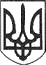 РЕШЕТИЛІВСЬКА МІСЬКА РАДАПОЛТАВСЬКОЇ ОБЛАСТІВИКОНАВЧИЙ КОМІТЕТПРОТОКОЛпозачергового засідання виконавчого комітету26 листопада 2020 року                                                                                 № 51Кількісний склад виконавчого комітету - 10 осіб.Присутні - 8 членів виконавчого комітету:Дядюнова О.А. - секретар міської ради, головуюча;Малиш Т.А. - керуючий справами, секретар;Члени виконавчого комітету:Вакуленко Н.В., Гайдар В.М., Гладкий І.С., Радість Н.А., Сивинська І.В., Шинкарчук Ю.С.Відсутні - 2 члени виконавчого комітету: Романько М.О., Сорока О.М.Запрошені: 	Колотій Н.Ю. - начальник відділу з юридичних питань та управління комунальним майном, Ніколаєнко Ю.Ю. - в.о. начальника відділу архітектури, містобудування та надзвичайних ситуацій, Онуфрієнко В.Г. - начальник фінансового відділу.Порядок денний:	1. Про зміни в бюджеті міської об’єднаної територіальної громади на 2020 рік.	Доповідає: Онуфрієнко В.Г. - начальник фінансового відділу.	2. Про виготовлення проектно-кошторисної документації на „Капітальний ремонт пішохідних доріжок і внутрішньоквартальних проїздів до Решетилівського дошкільного навчального закладу ясла-садок „Ромашка” Решетилівської міської ради та будинків №21, 23, 25 по вул. Покровській в м. Решетилівка, Решетилівського району Полтавської області”. І частина (додаткові роботи).	Доповідає:  Ніколаєнко Ю.Ю. - в.о. начальника відділу архітектури, містобудування та надзвичайних ситуацій.	3. Різне.	Дядюнову О.А. - секретаря міської ради, яка запропонувала проголосувати за порядок денний за основу та в цілому.Результати голосування: „за” - 8, „проти”- немає,  „утримались”- немає.	Порядок денний прийнятий в цілому одноголосно.1. СЛУХАЛИ:	Онуфрієнка В.Г. - начальника фінансового відділу, який запропонував:	 1. Внести зміни в бюджеті міської об’єднаної територіальної громади на 2020 рік та здійснити перерозподіл бюджетних асигнувань, затверджених у розписі бюджету та кошторисі, в розрізі кодів економічної класифікації видатків згідно з додатками 2, 3, 6, 7.	2. Фінансовому відділу виконавчого комітету Решетилівської міської ради (Онуфрієнко В.Г.) забезпечити внесення відповідних змін до розпису бюджету Решетилівської міської об’єднаної територіальної громади на 2020 рік з наступним затвердженням на сесії міської ради.ВИРІШИЛИ: Проєкт рішення № 204 прийняти як рішення виконавчого комітету (додається).Результати голосування: „за” - 8, „проти”- немає,  „утримались”- немає.2. СЛУХАЛИ:	Ніколаєнка Ю.Ю. - в.о. начальника відділу архітектури, містобудування та надзвичайних ситуацій, який розглянувши лист ТОВ „Компанія „ТОТАЛБУД” від 28.10.2020 №80-1, запропонував:1. Виступити замовником на виготовлення проектно-кошторисної документації на „Капітальний ремонт пішохідних доріжок і внутрішньоквартальних проїздів до Решетилівського дошкільного навчального закладу ясла-садок „Ромашка” Решетилівської міської ради та будинків №21, 23, 25 по вул. Покровській в м. Решетилівка, Решетилівського району Полтавської області”. І частина (додаткові роботи).2. Замовлення на виготовлення проектно-кошторисної документації здійснити серед спеціалізованих проектних організацій з врахуванням вимог діючих будівельних норм і правил.ВИРІШИЛИ: Проєкт рішення № 205 прийняти як рішення виконавчого комітету (додається).Результати голосування: „за” - 8, „проти”- немає,  „утримались”- немає.3. РІЗНЕ.Секретар міської ради                                                             О.А.ДядюноваКеруючий справами                                                                 Т.А. Малиш